Charles Ramsey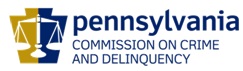 ChairmanDerin Myers Acting Executive DirectorOVS NewsletterJanuary 17, 2018In this Issue... Statewide Victims’ Needs Assessment Survey Is Now Live!January Is Human Trafficking Awareness Month!Important Message For All RASA And VOJO ProgramsScholarships Available For 2018 National Victim Service ConferencesWebinars From Battered Women’s Justice Project (BWJP)PCCD Approved Annual Trainings:Webinar: What You Need To Know From Survivors About Trauma-Informed ProgrammingAdvoz: Mediation & Restorative Practices: Learn About OpportunitiesAdvoz: Fall 2017 Trainings Now OpenVictims Compensation Assistance Program Online TrainingsOVC: DUI Fact SheetSpecial Feature: Human Trafficking10 Ways You Can Help End TraffickingObituary Project Makes Homicide Victims More Than Just StatsBotler.ai Launches Sexual Harassment Detection Bot For U.S. And CanadaOffice On Violence Against Women: Apply For Grants For Underserved Populations2018 PCAR State Conference: Call for Workshop ProposalsCommunity Crisis Response: Compassion, Quality, Responsiveness ConferenceSave The Date: 2018 PLAN VOCA GranteeSave The Date: The Third Annual Southeastern Pennsylvania Forensic Nursing ConferenceUpcoming Events WebEx Online Trainings Available
Compensation Related: Basic, Advanced-Counseling, Transportation Expenses, Restitution and much more!Credits towards VOCA/RASA/VOJO training requirements are available for all sessions (unless indicated otherwise in the session description).  To receive training credits:  1) you must be logged into the session and 2) the WebEx application must be on your computer for the entire duration of the session.  As the OVS recognizes that emergencies may arise and you may not be able to attend the entire session, there is no prohibition against attending part of a session (although training credits will not be given in that instance).Training/Networking OpportunitiesAdditional RASA/VOJO/VOCA Approved TrainingReturn to top Statewide Victims’ Needs Assessment Survey Is Now Live!Both surveys are currently “live” and have begun to capture real data from respondents. Stakeholders and VSPs will soon receive a link from Qualtrics inviting them to complete the Stakeholder/Service Provider survey. Meanwhile, individuals who are interested in how the surveys look, but do not want their responses to unintentionally influence the actual data with random responses, should take caution before accessing the link. Please wait for the Qualtrics invitation to respond. If you do not want your response to influence the data, please enter the word “test” in the open text boxes to have your responses filtered out. While we appreciate your interest in the surveys, please keep these “test” responses to a minimum to avoid the extra work in the data analysis. All “test” responses will need to be manually removed from the results. The Victims Survey looks identical to the Stakeholder/Service Provider survey in digital format with a different set of questions geared towards victims/survivors and members of their household who have been directly impacted by crime. A paper copy of the victims’ survey has been prepared for victims who do not have access to the digital version through a computer or mobile device, or those who simply wish to view the questions. You are welcome to review the paper version to see what the questions look like. Since the paper surveys are currently limited to English, and the responses must be entered manually, respondents are encouraged to use the digital version first. Victim Service Providers and other stakeholders can help increase the use of the digital version over paper versions by offering access to technology and/or assistance in completing the survey among their clients.The paper version of the victim/survivor questions will be placed on the PA Crime Victims website. The website can also be accessed to review the survey results once the results have been tabulated. Thank you for assisting us in this important survey. Click here to access the Press Release. Return to top January Is Human Trafficking Awareness Month!Be an #AntiTraffickingChampion

#JoinTheSolutionPlease click here to learn more.Return to top Important Message For All RASA And VOJO ProgramsPlease read this entire message as there are NEW SECTIONS to complete in your 4th Quarter RASA and VOJO Program Reports and we’ve included instructions on how to complete them below.  4th Quarter Program Reports for RASA and VOJO will cover the time period from October 1, 2017 to December 31, 2017, and will be due by January 20, 2018.  Please note January 20, 2018 is a Saturday, so please be sure your reports are submitted in Egrants by Friday, January 19th to ensure the report is not delinquent.It is very important that you submit your program report in Egrants by the due date of January 20, 2018 in order to avoid a risk assessment being applied to your program in Egrants.  Programs whose program and fiscal reports are repeatedly delinquent may increase the chance of being assessed in Egrants as a high risk and in turn may receive more random audits than those with a low risk assessment.  If for any reason you are unable to enter your report data and submit the report by the due date, please contact our office to let us know so we can instruct you on how to proceed in order to avoid your report being delinquent. Below are instructions on the new sections that will need to be completed in the 4th quarter program reports as well as a few reminders for you:Other Standard Questions – Please complete this section for the 4th quarter to recap the first year of the grant.  Please be sure to enter a response to each question in this section, even if it is N/A.  Annual Training Certification – Please complete this section to certify that all RASA and/or VOJO staff have completed their annual training hours for calendar year 2017.  All RASA/VOJO funded staff are required to complete at least 10 hours of annual training each calendar year (January through December).  If staff did not complete at least 10 hours of annual training in 2017, please list the staff person’s name, note how many training hours they were able to complete, and then explain how they plan to make up the training hours needed yet for 2017, in 2018 (in addition to the 10 hours needed for 2018).  REMINDER:  This is NOT A FINAL PROGRAM REPORT.  Please do not click on the “Final Report” button on the main page.  The Final Program Report will be due January of 2019, after the two-year grant has ended.  REMINDER:  Please do not enter anything in the “Briefly List Activities Conducted During This Period” Section.  You may enter N/A in this section on the main page of the report and save it.  (This applies to ALL quarterly program reports you complete for the 2017-2018 RASA/VOJO grants.)Note:  Quarterly fiscal reports for RASA and VOJO grants will also be due in Egrants by January 20, 2018.If you should have any questions or need assistance completing your quarterly program reports, please contact Vicki McCloskey at Vmccloskey@pa.gov or (717) 265-8746, or Maria Katulis at Mkatulis@pa.gov or (717) 265-8741.  For fiscal report questions, please contact the fiscal staff person listed on your grant.  If you need technical assistance with Egrants, you may contact the Egrants Support Line at (717) 787-5887.Thank you for all you’ve done for crime victims and their loved ones in 2017! Return to top Scholarships Available For 2018 National Victim Service ConferencesThe Pennsylvania District Attorneys Institute (PDAI) is pleased to announce the availability of funding for scholarships to attend eligible national victim service conferences.  This funding is made available through a grant awarded to PDAI by the Pennsylvania Commission on Crime and Delinquency (PCCD) for subsidizing the costs associated with attending these training conferences.  These costs may include registration fees, per diem (for food), and reasonable transportation and lodging expenses.  The scholarships are only available to victim service professionals to attend any national conference focused on victim service training.  To qualify, the applicant’s entire job focus must be on providing support, information, and assistance to victims.  Any eligible conference must be completed within the 2018 calendar year.  Only one person per agency can receive a scholarship and only after providing a sufficient justification of need.  Recipients are selected based upon the information provided in the application, the number of scholarships previously awarded, and remaining available funding. To view the Scholarship Application, please click here. Return to top Webinars From Battered Women’s Justice Project (BWJP)BWJP is the national resource center on civil and criminal justice responses to intimate partner violence (IPV). They develop and promote innovations in policy and practice that improve the response to intimate partner violence. In addition to their main office in Minneapolis, BWJP manages the National Center on Protection Orders and Full Faith and Credit, and partners with the National Clearinghouse for the Defense of Battered Women, which provides assistance to IPV victims charged with crimes and their defense teams. All three offices provide technical assistance and training to professionals engaged in these systems: advocates, civil attorneys, judges and related court personnel, law enforcement officers, prosecutors, probation officers, batterers intervention program staff, and defense attorneys; as well as to policymakers, the media, and victims, including incarcerated victims, and their families and friends. BWJP also assists tribal and military personnel who fulfill equivalent positions in their respective institutional responses to IPV. Since 1994, BWJP has been providing training and technical assistance that translates research findings into ideas for implementation, showcases the pioneering work of local jurisdictions, and facilitates the adoption of promising practices across the country. Please click here to learn more about BWJP and the monthly trainings that they offer. Return to top PCCD Approved Annual Trainings:Webinar:  Responding to Foreign Minor Victims of TraffickingWednesday, January 17, 2018 2:00pm – 4:00pm EST  (Approved for 2 hours of PCCD Annual Training)To register, please click here. Webinar:  Human Trafficking and the Opioid CrisisWednesday, January 31, 2018 1:00pm – 2:30pm EST  (Approved for 1.5 hours of PCCD Annual Training)To register, please click here. Return to top Webinar: What You Need To Know From Survivors About Trauma-Informed ProgrammingThe Office for Victims of Crime Training and Technical Assistance Center will present an online Expert Q&A discussion with Aubrey Lloyd on "What You Need to Know from Survivors About Trauma-Informed Programming."  Merely understanding the concept of trauma-informed programming is not enough; this understanding must be integrated effectively into all levels of programming. In this session, providers will hear from survivors and learn about effective tools and processes to help them apply trauma-informed theories to day-to-day practice. January 24, 2018, at 2:00pm e.t.To learn more and to register, please click here.Return to top Advoz: Mediation & Restorative Practices: Learn About OpportunitiesAdvoz: Mediation & Restorative Practices, invites the interested public to a free informational session on Friday, February 2nd at Benjamin Roberts in Lancaster, either Noon or 5 PM, to learn about its conflict resolution and restorative justices trainings, programs and volunteer opportunities. Through testimony, video and question-answer, learn why these programs helped to reconcile 1,000 youth last year and how you can be involved in “adding voice” for reconciling dialogue in the community in 2018. Friday, February 2, 2018Noon-1 pm and 5-6 PMBenjamin Roberts, Ltd.240 North Prince StreetLancaster, PALearn more about Advoz’s reconciling dialogue work, why it matters to our community and how you could get involved such as:Mediating between conflicting neighbors, families and others in the communityFacilitating restorative justice between victims and perpetrators of crime and violenceTraining youth and adults in constructive and restorative communication skillsOrganizing and assisting in community outreach, events or office supportBringing Advoz representatives to your company, congregation or other groupThis one-hour info session, including testimony, video and question-and-answer time will be available at Noon and 5 PM. Participants will leave with a better understanding of how Advoz facilitates reconciling dialogue in the community and how they can be involved with some of the 1,000 youth and adults locally each year. The session is hosted by Advoz staff and volunteers, and co-sponsored by Benjamin Roberts Ltd.A light meal will be provided, so please RSVP with which session you plan to attend.Advoz’s mission is to transform conflict and build community through face-to-face dialogue programs. Advoz formed last year from the merger of long-serving Center for Community Peacemaking (LAVORP) and Conflict Resolution Services (Lancaster Mediation). For more about Advoz and its events see: www.advoz.org. To RSVP, please visit www.advoz.org/events, or contact Mila at (717) 397-2404 or program@advoz.org. Return to top Advoz: Fall 2017 Trainings Now OpenRestorative Justice Victim-Offender Conferencing Training April 3-21, 2018 (35 hours) Could you facilitate restorative justice and healing from conflict and crime? Advoz is training volunteers to facilitate face-to-face restorative justice with youth and adult offenders and those they’ve harmed. In addition to learning the conferencing process and practicing it through role plays, trainees will learn about the justice system, about victim’s rights and needs, ethics and communication skills.Learn about the following topics: • Victim-offender conferencing process • Court and Probation Systems • Victim rights and needs • Ethics • Communications tools Practice being a facilitator through multiple role plays.Basic Mediation Training May 3-5, 9:00am – 5:00pm Want to feel prepared to handle constructively conflicts that crop up in your personal and professional life? And help others in their conflict? This course introduces you to each stage of the mediation process and to practice being a mediator through multiple role plays.  The communication and conflict resolution skills that a mediator models will also be taught and practiced in the training.Learn about and practice:• Communication methods • Conflict resolution skills • The mediation process• Ethics Practice being a mediator through multiple role plays. Equips you for basic use of mediation in a personal and professional context. Advanced training and mentoring available afterward through Advoz.Full fee of $475 includes training materials, lunch and refreshments, all led by experienced professional trainers. Discounts and scholarships available.Save $50 when you register by March 30th. Registration deadline is April 26th. Members of PA Council of Mediators receive an additional $50 discount.  Please contact us to learn more about discount and scholarship opportunities.Continuing education (CEU) is available for social workers, professional counselors and family therapists and continuing legal education (CLEs) is available for attorneys for an additional $50.**Early Bird Registration Discount Ends Friday, March 30!To learn more about the trainings and register directly, please click here. If you have any questions, please contact Angela Keen at 717.397.2404, or angela@advoz.org. Return to top Victims Compensation Assistance Program Online Trainings  The following trainings will be held on January 30, 2018  Basic Compensation - 10:00 a.m. – 12:00 p.m. Click here to register. Loss of Support Clinic - 1:00 p.m. – 2:00 p.m. Click here to register. The following trainings will be held on February 13, 2018”Wow, That’s Covered by Compensation” – 9:30 a.m. – 10:30 a.m. Click here to register. Funeral & Burial Expenses Clinic - 11:00 a.m. – 12:00 p.m. Click here to register. The following trainings will be held on February 27, 2018Loss of Earnings Clinic – 9:30 a.m. – 10:30 a.m. Click here to register. Motor Vehicle-Related Crime Expenses Clinic - 11:00 a.m. – 12:00 p.m. Click here to register. The following training will be held on March 7, 2018Relocation Expenses Clinic – 9:30 a.m. – 10:30 a.m. Click here to register. Crime Scene Cleanup Expenses Clinic - 11:00 a.m. – 12:00 p.m. Click here to register. The following trainings will be held on March 15, 2018  Restitution Basics - 10:00 a.m. – 11:00 a.m. Click here to register. Loss of Support Clinic - 11:30 a.m. – 12:30 p.m. Click here to register. Transportation Expenses Clinic - 1:00 p.m. – 2:00 p.m. Click here to registerThe following trainings will be held on March 22, 2018  Basic Compensation - 10:00 a.m. – 12:00 p.m. Click here to register. Stolen Benefit Cash Expenses Clinic - 1:00 p.m. – 2:00 p.m. Click here to register. All trainings count towards 1 hour of the required RASA/VOCA/VOJO training hours, except Basic Compensation which counts towards 2 and DAVE training which counts towards 2.15.Return to topOVC: DUI Fact SheetDriving Under the Influence (DUI) is defined as operating a vehicle while impaired due to alcohol consumption, drug use, or both. However, most research concerns driving under the influence of alcohol. Alcohol-related DUIs are determined by a person’s blood alcohol concentration (BAC). All 50 states, the District of Columbia, and Puerto Rico define impaired driving as a person with a BAC of 0.08 or higher. Overall, the number of alcohol-impaired driving fatalities has declined over the past decade. Declines in this area of victimization, changing societal attitudes toward impaired driving, and improved responses to victims have been attributed in part to the work of the victim services field—particularly the influence of Mothers Against Drunk Driving. Please click here to learn more. Return to top Special Feature: Human TraffickingHuman trafficking is a fundamental human rights violation. Its victims are among the most vulnerable populations in this country. It robs individuals of their freedom and their dignity, it splinters families, and it threatens public safety and national security. Today, human trafficking takes many forms. In the United States for example, human trafficking cases have involved migrants (both documented and undocumented), the exploitation of children who have run away from home to escape abuse, and the abuse of developmentally disabled adults who are forced to work for long hours with little pay. Please click here to read more. Return to top 10 Ways You Can Help End TraffickingKnow the SignsReport a TipSpread the WordThink Before You ShopTell Your Friends – Demand Fuels ExploitationVolunteer LocallyStay InformedRegister for TrainingUse Your SkillsRaise Your VoiceTo learn more, please click here. Return to top Obituary Project Makes Homicide Victims More Than Just StatsIt was a bloody day in Philadelphia: five people shot or stabbed dead. One of the shooting victims was Trina Singleton’s 24-year-old son, Darryl. In this city of 1.6 million people that tallied 269 homicides last year, Darryl’s death on Sept. 13, 2016, earned him a few lines near the end of the newspaper story, his loss overshadowed by the death of a 21-year-old cousin of rap star Meek Mill. “He was totally overlooked,” Trina Singleton said. “There were so many people shot that day, he was a number.” Now a new website is working to show that Darryl and victims like him are more than statistics. Since the Philadelphia Obituary Project went live in June, it has posted more than 30 in-depth obituaries of city homicide victims from the past 18 months. Please click here to read more. Return to top Botler.ai Launches Sexual Harassment Detection Bot For U.S. And CanadaMontreal-based Botler.ai today announced that it will launch a new service to help victims of sexual harassment determine whether they have been violated and whether what happened to them fits U.S. or Canadian criminal code. The bot was created following harassment experienced by Botler.ai cofounder Ritika Dutt. As people navigate the ramifications of the Harvey Weinstein abuse allegations and the #MeToo movement — with women sharing tales of sexual harassment and worse — a recurring theme is that what’s happening to celebrity actresses is also happening to everyday people across society. Though Dutt second-guessed herself following the harassment and felt unsure at times whether what had happened to her constituted a crime, she said her doubts lifted when she checked the relevant legal code. Please click here to read more. Return to top Office On Violence Against Women: Apply For Grants For Underserved Populations This solicitation supports outreach to and services for individuals in underserved populations who are survivors of sexual assault, domestic violence, dating violence, and stalking. Underserved populations face challenges created by lack of availability of culturally relevant services and by marginalization due to geographic location, religion, sexual orientation, gender identify, racial and ethnic identity, or special needs. Grants funds may be used for a range of activities, such as: Develop and implement population-specific outreach materials and victim servicesIncrease the ability of organizations to provide outreach and services for underserved populations Train and educate community partners and criminal justice professionalsRegister by: January 5, 2017Apply by: January 26, 2017Please click here for the full solicitation. Return to top2018 PCAR State Conference: Call for Workshop ProposalsIt is time to submit Workshop Proposals for the 2018 PCAR Statewide Conference! The conference will be held at the Radisson Hotel Harrisburg on July 18th and 19th. The 2018 theme, Beyond Barriers, is dedicated to advocates and allied professionals who are going above and beyond to reach the underserved. From alternative school prevention programs to curriculums on reaching LGBTQ survivors, your peers around the state are eager to learn how you and your agency are reaching beyond the barriers to address sexual assault. Workshop topics of all varieties and subjects are welcome. If you are interested in submitting a workshop proposal please click here. The deadline for submissions is Friday; January 19th, 2018 by 5 pm. Presenters will receive free registration towards the conference.Return to topCommunity Crisis Response: Compassion, Quality, Responsiveness ConferenceRegistration is now open for the Community Crisis Response: Compassion, Quality, Responsiveness Conference presented by KCIT. The event is open to anyone with an interest in community crisis response!May 2nd - 4th, 2018Ramada Conference and Golf Hotel 
1450 S. Atherton Street
State College, PA 16801  
Topics to include: Grief Trajectory, LGBTQ and Trauma, Vicarious Trauma, ACEs, Disaster Spiritual Care, Autism Spectrum Disorder and Crisis Intervention, Institutionalized Trauma, Body based Interventions, Lessons learned and teaching moments in a crisis.Keynotes to include: Kristina Anderson, a survivor of the Virginia Tech shooting and Frank DeAngelis, principal of Columbine High School at the time of the shooting. To learn more and to register for this event, please click here. Sponsors and Exhibitors wanted—email info@kcitpa.org for more information. Return to topSave The Date: 2018 PLAN VOCA GranteePennsylvania Legal Aid Network, Inc. has scheduled the 2018 PLAN VOCA Grantee training for May 23 & 24, 2018 at the Hilton Harrisburg.  Please mark your calendars.This training will fulfill the PCCD 10-hour CLE annual training requirement for VOCA funded legal staff and is also relevant for any family law practitioners. It will be CLE eligible and there will be no charge.More information will be forthcoming next year!  Return to topSave The Date: The Third Annual Southeastern Pennsylvania Forensic Nursing ConferencePlease join us on Friday, June 1, 2018 for The Third Annual Southeastern Pennsylvania Forensic Nursing Conference hosted by Abington Hospital – Jefferson Health and Network of Victim Assistance (NOVA)Topics How Trauma, Victimization and Addiction Are All ConnectedFrom Depression to Psychosis: Strategies for Caring for Patients with Mental Illness during a Forensic ExaminationDrug Facilitated Sexual Assault and the Investigation and Prosecution of CasesThe Benefits of Vulnerability Risk Assessment Toward Prevention of Workplace ViolenceBeyond the Basics: Assisting Commercially Sexually Exploited Children and Trafficked AdultsIntegrative HealingSpeakers Jen Storm, Victim Advocate of the Commonwealth of PADr. Julie Valentine, Assistant Professor, Brigham Young University College of NursingDr. Marc LeBeau, Senior Forensic Scientist of the Scientific Analysis Section of the FBI Laboratory, Quantico, Virginia Dr. Paul Clement, Clinical Professor, Drexel University - College of Nursing and Health ProfessionsAlexis Kreiger, Victim Specialist, Philadelphia Division of the FBIDr. Astra Czerny, Licensed Professional CounselorAbington Jefferson Health1200 Old York RoadAbington, PA 190018am – 4pmCEUs pending for Registered Nurses ** We would like to thank Aria Jefferson Health and Verizon for their support of this conference **Return to top The next OVS Newsletter will be published on Wednesday, January 31, 2018.  If you would like any training events, fundraisers, or notable news published in this newsletter, please submit them to Heather Hewitt at hhewitt@pa.gov by January 24, 2018.
You have signed up to receive the OVS Newsletter from the Office of Victims' Services.  This newsletter will be sent to you on a biweekly basis via email.  If your email address changes or you would like to be removed from the OVS Newsletter distribution list, please contact Heather Hewitt at (717) 265-8730 or via email at hhewitt@pa.gov.Pennsylvania’s Office of Victims’ Services  |  3101 North Front Street  |  Harrisburg, PA  17110  |  (717) 783-0551www.pccd.pa.gov PA Crime Victims Websitewww.pcv.pccd.pa.govTwitter: @PaCrimmCom 